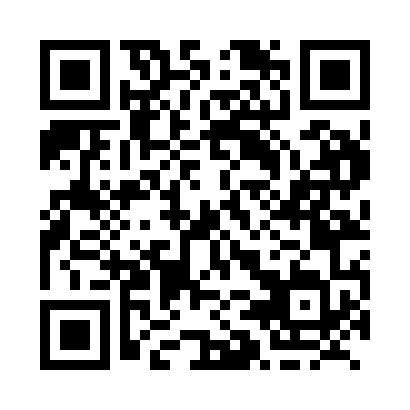 Prayer times for Green Oak, Manitoba, CanadaWed 1 May 2024 - Fri 31 May 2024High Latitude Method: Angle Based RulePrayer Calculation Method: Islamic Society of North AmericaAsar Calculation Method: HanafiPrayer times provided by https://www.salahtimes.comDateDayFajrSunriseDhuhrAsrMaghribIsha1Wed4:106:001:236:298:4610:372Thu4:075:591:236:308:4810:403Fri4:045:571:236:318:4910:424Sat4:025:551:236:328:5110:455Sun3:595:541:226:338:5210:476Mon3:565:521:226:348:5410:507Tue3:545:501:226:348:5510:528Wed3:515:491:226:358:5710:559Thu3:495:471:226:368:5810:5710Fri3:465:461:226:379:0011:0011Sat3:435:441:226:389:0111:0212Sun3:415:431:226:399:0311:0513Mon3:385:411:226:409:0411:0814Tue3:365:401:226:419:0511:1015Wed3:335:381:226:419:0711:1316Thu3:315:371:226:429:0811:1517Fri3:295:361:226:439:1011:1618Sat3:285:341:226:449:1111:1719Sun3:285:331:226:459:1211:1720Mon3:275:321:226:459:1411:1821Tue3:275:311:226:469:1511:1922Wed3:265:301:236:479:1611:2023Thu3:265:281:236:489:1711:2024Fri3:255:271:236:489:1911:2125Sat3:255:261:236:499:2011:2226Sun3:245:251:236:509:2111:2227Mon3:245:241:236:519:2211:2328Tue3:235:241:236:519:2311:2329Wed3:235:231:236:529:2411:2430Thu3:235:221:236:539:2611:2531Fri3:225:211:246:539:2711:25